Albrighton Medical PracticeEaster Closure 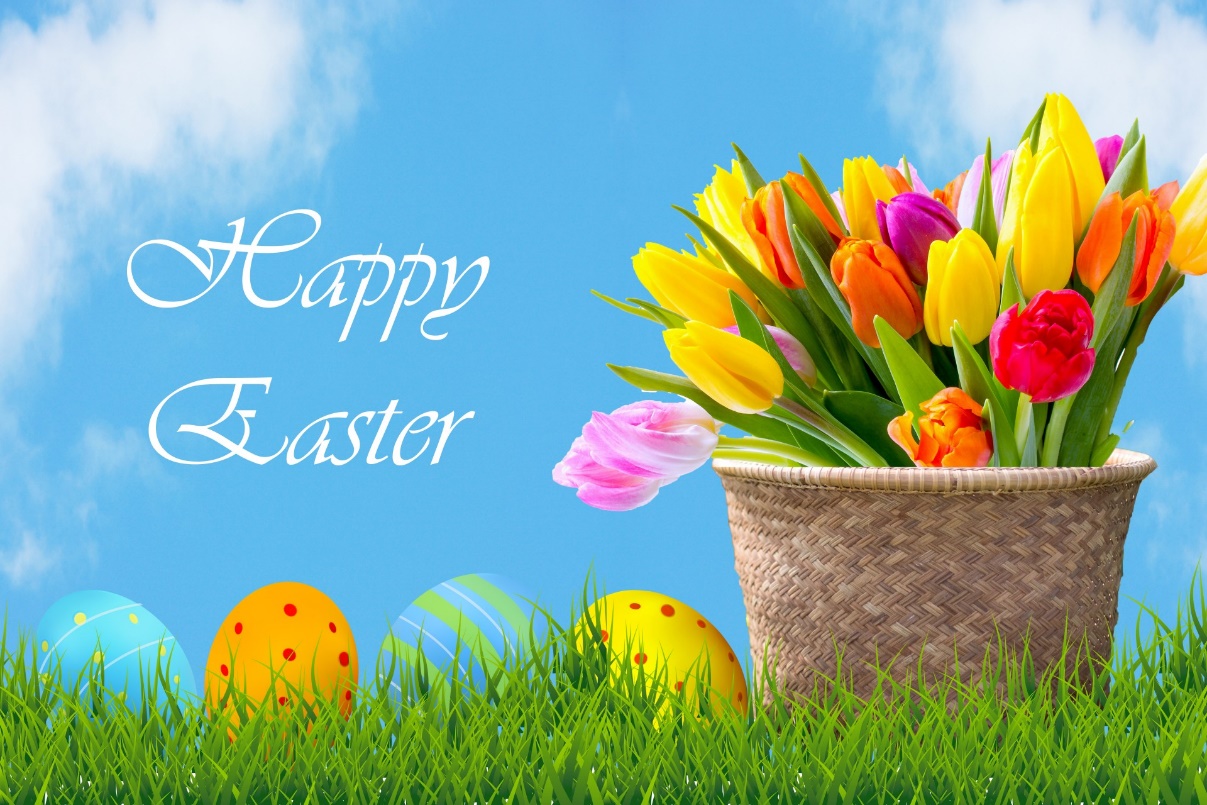 Thursday 28th March open as normal – (however we have limited access all day due to staff attending a funeral, especially between 1-3.30pm)Friday 29th March – ClosedSaturday 30th March – ClosedSunday 31st March – ClosedMonday 1st April – ClosedTuesday 2nd April – Open as normal If you have a medical emergency during these closing times please call 999For any other medical queries or advice needed please call our number for guidance or call NHS111 Have a very Happy Easter - From the AMP team 